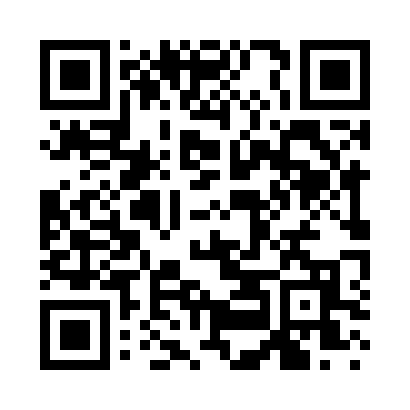 Ramadan times for Coruco, New Mexico, USAMon 11 Mar 2024 - Wed 10 Apr 2024High Latitude Method: Angle Based RulePrayer Calculation Method: Islamic Society of North AmericaAsar Calculation Method: ShafiPrayer times provided by https://www.salahtimes.comDateDayFajrSuhurSunriseDhuhrAsrIftarMaghribIsha11Mon6:086:087:171:124:337:067:068:1612Tue6:066:067:161:114:347:077:078:1713Wed6:056:057:141:114:347:087:088:1814Thu6:036:037:131:114:347:097:098:1915Fri6:026:027:121:104:357:107:108:2016Sat6:006:007:101:104:357:117:118:2017Sun5:595:597:091:104:357:127:128:2118Mon5:585:587:071:104:367:127:128:2219Tue5:565:567:061:094:367:137:138:2320Wed5:555:557:051:094:367:147:148:2421Thu5:535:537:031:094:377:157:158:2522Fri5:525:527:021:084:377:167:168:2623Sat5:505:507:001:084:377:167:168:2724Sun5:495:496:591:084:387:177:178:2825Mon5:475:476:571:074:387:187:188:2926Tue5:465:466:561:074:387:197:198:2927Wed5:445:446:551:074:387:207:208:3028Thu5:435:436:531:074:397:217:218:3129Fri5:415:416:521:064:397:217:218:3230Sat5:405:406:501:064:397:227:228:3331Sun5:385:386:491:064:397:237:238:341Mon5:365:366:481:054:397:247:248:352Tue5:355:356:461:054:407:257:258:363Wed5:335:336:451:054:407:257:258:374Thu5:325:326:431:054:407:267:268:385Fri5:305:306:421:044:407:277:278:396Sat5:295:296:411:044:407:287:288:407Sun5:275:276:391:044:417:297:298:418Mon5:265:266:381:034:417:297:298:429Tue5:245:246:361:034:417:307:308:4310Wed5:235:236:351:034:417:317:318:44